HIRDETMÉNY BEKÖLTÖZÉSRŐLKészült a Károli Gáspár Református Egyetem Állam- és Jogtudományi Kar Kollégiumi Felvételi Bizottság ülésén hozott a Bocskai István Kollégium 2019/20-as tanév Felvételi Eljárásában sikeresen felvételt nyert hallgatókra vonatkozóan.Bocskai István Kollégiumi beköltözés helye, időpontja.A 2019/20-as tanévre sikeresen felvételt nyert hallgatók 2019. szeptember 01-én kezdhetik meg a beköltözést a kollégiumba.Módunkban áll előzetesen egyeztetett időpontban engedélyezni, hogy a megadott időpont előtt a szobákba a szükséges és a mindennapi életvitelhez elengedhetetlenül fontos eszközöket elhelyezzék.A Bocskai István Kollégiumba való beköltözéshez szükséges dokumentumok.A mulasztás következménye, és hiánypótlás.Azok a hallgatók, akik elmulasztják a beköltözés napjáig benyújtani a fent megjelölt dokumentumokat, a kollégiumi jelentkezésük függő hatályba kerül addig, amíg a dokumentumok pótlásáról nem gondoskodnak, de maximum a regisztrációs hét végéig.(2019. szeptember 08-ig)Budapest, 2019.08.21. 					Dr. habil. Udvary SándorA Bocskai István Kollégium IgazgatójaKároli  Gáspár  Református  EgyetemÁllam- és  Jogtudományi  KarDékán-helyettes1042 Budapest, Viola u.  2-4.Tel: 231-6021; 370–86–01/110Fax: 231-6026; 370-8601/109Dokumentum típusaHáziorvosi igazolás (fertőző betegségben nem szenved)Hallgató által aláírt bentlakási megállapodás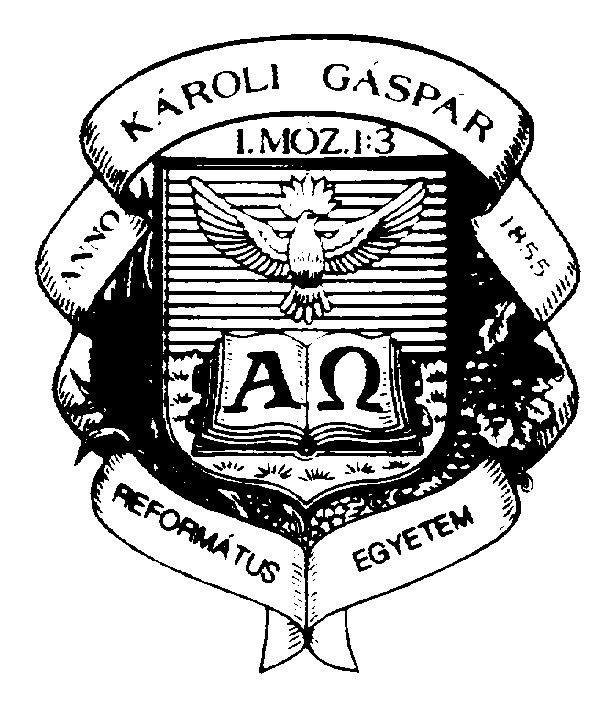 